Smlouva o zajištění chodu IT stanicčíslo smlouvy objednatele:   188/61664651/2021číslo smlouvy zhotovitele: ………………………Smluvní stranyObjednatel Vyšší odborná škola a Střední zemědělská škola, Benešov, Mendelova 131Se sídlem: Mendelova 131, 256 01 Benešov	Zastoupený: PaedDr. Bc. Ivana Dobešová, ředitelka p.o.IČ: 61664651DIČ: CZ61664651bankovní spojení:	Komerční banka, a.s.číslo účtu:	475220277/0100dále jen „objednatel“aZhotovitelTomáš Bohánekse sídlem xxxxxxxxxxxxxxxxxxxxxzapsaný v Živnostenském rejstříku vedeném v Praze pod sp. zn. ŽO/19085/2019/ZOL jednající Tomáč Bohánek, OSVČIČO: 08600201    DIČ:  neplátce DPHBankovní spojení: Československá obchodní banka, a.s. číslo účtu xxxxxxxxxx/xxxxdále jen „zhotovitel“uzavírají podle příslušných ustanovení občanského zákoníku tuto smlouvu:Článek I.Předmět smlouvy1.1.	Smluvní strany uzavírají tímto smlouvu na zajištění softwarové, hardwarové správy (lokální i vzdálené správy), telefonické, emailové podpory pro HW a SW Objednatele dlePřílohy č. 3, jež je nedílnou součástí této smlouvy.1.2.	Objednatel se zavazuje řádně hradit Zhotoviteli sjednané platby za služby, přičemž podrobný rozpis smluvených služeb, jejich rozsah a výše úhrady za služby jsou specifikovány v Příloze č. 1 a Příloze č.3 , jež jsou nedílnou součástí této smlouvy.Článek II.DOBA ÚČINNOSTI SMLOUVY 2.1.	Smlouva se uzavírá na dobu určitou, a to na dobu 1 roku ode dne její účinnosti,   maximálně však do vyčerpání ceny plnění dle této smlouvy, která činí 250.000,- Kč s DPH.  Článek III.PRÁVA A POVINNOSTI ZHOTOVITELE3.1.	Zhotovitel se zavazuje:dodržovat cenová ujednání této smlouvy po celou dobu její platnosti, jestliže senedohodnou jinak,dodržovat cenová ujednání této smlouvy po celou dobu její platnosti, jestliže se účastníci nedohodnou jinak, poskytovat Objednateli po celou dobu trvání smluvního vztahu porady a konzultace v oblasti předmětu smlouvy,neinstalovat na stroje uvedené v Příloze č. 3 této smlouvy programy, které by nebyly zakoupeny a licencovány na Objednatele,poskytovat Objednateli služby související se zabezpečením provozu výpočetní techniky v celkovém rozsahu dle Přílohy č. 1 této smlouvy,maximálně dbát na bezpečnost dat Objednatelemimo zálohování dat, odsouhlasené Objednatelem nestahovat ani nekopírovat software nebo data Objednatele na jiný hardware, než je hardware Objednatele nebo Objednatelem schválenýo každém zásahu, zejména o zásahu prostřednictvím dálkového připojení informovat Objednatele, pokud zásah nebyl proveden na požadavek Objednatelek přísné mlčenlivosti o všech skutečnostech, s kterými přišel do styku v souvislosti s výkonem činnosti podle této smlouvy,že nezneužije jakékoliv informace, které získal v souvislosti s činností podle této smlouvy, a to ani ve prospěch třetí osobě, a to ani po skončení trvání této smlouvy.3.2.	Zhotovitel i Objednatel jsou oprávněni:odstoupit od této smlouvy, jestliže zjistí, že ji druhá smluvní strana hrubě porušila, zejména pakv případě Zhotovitele, pokud se Objednatel ocitne v prodlení s úhradou ceny za poskytované služby delším než 30 dnů od její splatnosti,pokud smluvní strana porušila obchodní tajemství druhé smluvní strany při provozování služeb dle této smlouvy nebo sjednanou povinnost mlčenlivosti či povinnosti na úseku ochrany osobních údajů,v případě Zhotovitele, pokud Objednatel zhotoví předmět smlouvy ve spolupráci s dalšími subjektyDůvodem pro odstoupení do smlouvy na straně Objednatele je vždy jakýkoli neoprávněný zásah do dat Objednatele, zejména pak do dat Objednatele, týkajících se klientů, smluv a obchodní činnosti Objednatele bez vědomí Objednatele3.3.	Zhotovitel neodpovídá za legálnost předchozího programového vybavení počítačů uvedených v Přílohy 3 této smlouvy. Zhotovitel je v rámci údržby povinen udržovat seznam oprávněně instalovaného/užívaného software v hardware Objednatele, následně provádět aktualizace tohoto software, rutinně v rámci údržby provádět porovnání seznamu se skutečně instalovaným softwarem a indikovat případně zjištěné rozdíl včetně jejich průkazného zdokumentování. O zjištěných rozdílech informuje Zhotovitel bez zbytečného odkladu Objednatele.3.4.	Nepravidelné servisní práce požadované Objednatelem budou prováděny 	dle Přílohy č. 1.Článek IV.PRÁVA A POVINNOSTI OBJEDNATELE4.1.	Objednatel se zavazuje:využívat poskytované služby v souladu s právními předpisy České republiky,hradit řádně a včas platby za poskytované služby,bez zbytečného odkladu poskytovat POUZE tzv. ticketovacím systémem (při nedostupnosti služby je možné mailem, popř telefonicky s tím, že objednatel neprodleně zapíše požadavek pomocí ticketu po obnovení dostupnosti ticketovacího systému) požadavky na služby podle přílohy č. 1 a upozornění na vady poskytovaných služeb, které Zhotovitel odstraní bezplatně za podmínky, že příčina těchto vad je výhradně na straně Zhotovitele a Objednatel na vadu upozorní do 15 dnů poté, kdy se projevila,v případě profylaktických kontrol a zásahů na základě (i automatizovaných) kontrolních mechanismů může Zhotovitel provádět úkony bez přímého požadavku Objednatele, který obdrží informaci o tomto zásahu formou reportu (nejpozději při fakturaci za dané období)poskytnout Zhotoviteli potřebnou součinnost při plnění smlouvy,poskytnout Zhotoviteli veškeré směrnice upravující provoz na prostředcích výpočetní techniky Objednatele, jejichž znalost je nezbytná pro zabezpečení provozu výpočetní techniky (předávací protokoly a popis implementace od zhotovitele sítě v potřebné míře). Objednavatel se zavazuje, že nebude provádět bez vědomí Zhotovitele jakékoliv zásahy do struktury a typologie počítačové sítě a rozmístění stanic v rámci sítě, zasahovat do hardware jednotlivých počítačů či jejich příslušenství. Objednavatel poskytne Zhotoviteli maximální součinnost při řešení vzniklých situací,pro kontakt se Zhotovitelem jmenovat kontaktní osobu (popř. osoby), které bude udělen přístup do ticketovacího systému a je pověřena předávat Zhotoviteli požadavky na služby poskytované v rámci této smlouvy a osobu, která zajišťuje evidenci odpracovaných hodin Zhotovitele v rozsahu smlouvy včetně jejich odsouhlasení pro fakturaci4.2.	Objednatel má právo na:bezplatné odstranění vad služeb, jejichž příčina tkví na straně Zhotovitele a Objednatel na vadu upozorní do 15 dnů poté, kdy se projevila, jedná-li se o vadu kritickou, která znemožňuje, ohrožuje nebo omezuje fungování systému Objednatele nebo jeho částí, bude taková vada odstraněna v nejkratší možné době.využívání veškerých možností vyplývajících z poskytovaných služeb.Článek V.CENA A ZPŮSOB ÚHRADY5.1.	Za poskytované služby přísluší Zhotoviteli paušální měsíční smluvní odměna ve výši dle Přílohy č. 4 do smluveného rámce hodin včetně. Poplatky nad rámec smluveného SLA za servisní zásahy ani dopravné nejsou do smluveného rámce účtovány. Při překročení smluveného rámce hodin bude veškerá servisní práce a dopravné navíc účtována dle hodinové sazby dle Přílohy č. 4 s přihlédnutím na objednané SLA. Ceny jsou konečné a zhotovitel není plátce DPH.5.2.	Odpracované hodiny Zhotovitele budou evidovány Zhotovitelem na základě jeho pracovních výkazů dle Přílohy č. 2 stvrzených podpisem odpovědné osoby Objednatele (v případě, že je zásah prováděn prezenčně). Pracovní výkazy se vyplňují dvojmo, jeden výtisk pro Zhotovitele, druhý pro Objednatele.5.3.	Cena dále nezahrnuje náklady spojené s dodávkou spotřebního materiálu, jako jsou např. pásky, tonery, diskety, CD ROM média aj., náhradních dílů nebo nové techniky. Tyto provedené práce nebo materiál budou účtovány samostatně za cenu předem odsouhlasenou smluvními stranami.5.4.	Cena do smluveného rámce hodin bude splatná vždy na začátku následujícího kalendářního měsíce, za předchozí kalendářní měsíc, ve kterém byl předmět smlouvy čerpán, se splatností 14 dní od data vystavení. Daňové doklady (faktury) za poskytované služby budou vystavovány v intervalech zvolených Zhotovitelem. Služby nad rámec paušálu v daném období budou fakturovány společně s paušálem na téže faktuře. Zhotovitel vystaví Objednateli daňový doklad (fakturu) se všemi náležitostmi, vyžadovaným právními předpisy a přílohou dle čl. 5.5. a Objednatel tento daňový doklad schválí. Faktury nebo prodejky za hotové na dodaný materiál budou vystavovány po dodání a převzetí Objednatelem.5.5.	Vždy ke konci fakturačního intervalu předloží Zhotovitel Objednateli vyúčtování, obsahující evidenci odpracovaných hodin, dopravného, podle čl. 5.3 i veškerých dalších položek, jejichž zaplacení Objednatel žádá. V případě, že cena pro daný interval překročí sjednaný paušál, bude tato evidence přílohou faktury za služby nad sjednaný paušál.5.6.	Za uhrazení ceny se považuje den připsání částky na účet Zhotovitele. Objednatel není oprávněn postoupit práva z této smlouvy na třetí osobu. Objednatel nemá právo započíst žádnou svou pohledávku proti závazkům z této smlouvy.Článek VI.MLČENLIVOST6.1.	Obě smluvní strany, jakož i jakákoliv třetí osoba s nimi přímo či nepřímo spojená, jsou povinny zachovávat mlčenlivost o všech skutečnostech (vyjma osobních údajů, na které je aplikován bod VII), o kterých se při realizaci smluvních práv a plnění smluvních povinností nebo v souvislosti s nimi dozvědí. Mlčenlivost se týká i obsahu a formy této smlouvy jakož i ostatních vztahů mezi smluvními stranami či osobami s nimi přímo či nepřímo spojenými. Povinnosti mlčenlivosti se nelze dovolávat při uplatňování smluvních nároků z této či navazujících smluv.Článek VII.KNOW-HOW, AUTORSKÁ PRÁVA7.1.	Zhotovitel si je vědom toho, že know-how, autorská práva včetně jejich užití, jakož i jakákoliv jiná obdobná práva, která Objednatel užil, předal či bude předávat, nebo jinak s nimi seznámil Zhotovitele v souvislosti s realizací této smlouvy, zůstávají ve vlastnictví či dispozici Objednatele nebo třetích osob s nimi přímo či nepřímo spojených. Z hlediska platné zákonné úpravy se výsledky tvůrčí činnosti vzniklé v souvislosti s touto smlouvou se pro účely této smlouvy nepovažují za díla zhotovená na objednávku. Objednatel na základě této smlouvy neuděluje Zhotoviteli licenci k žádnému software nebo jinému předmětu svého duševního vlastnictví.Článek VIII.OCHRANA OSOBNÍCH ÚDAJŮ8.1.	Zhotovitel je v roli zpracovatele osobních dat Objednatele (správce osobních údajů) a provádí jen takové zpracovatelské operace, kterými jej správce pověří nebo vyplývají z činnosti, pro kterou byl správcem pověřen.8.2.	Objednatel je správcem osobních údajů.8.3.	Zhotovitel je oprávněn provádět jen takové zpracovatelské operace, které vyplývají z této smlouvy; kterými jej správce v souvislosti s plněním této smlouvy pověřil nebo vyplývají z činnosti, pro kterou byl správcem pověřen.8.4.	Objednavatel souhlasí se zapojením dalšího zpracovatele jakožto dodavatele Zhotovitele. O každém tomto dalším zpracovateli a jejich změnách musí být Objednavatel. Další zpracovatel jako subjekt musí být technicky nápomocen při plnění smlouvy nebo musí jít o podpůrné služby Zhotovitele (právní služby, účetní atd.). Zhotovitel se zavazuje, že s každým dalším zpracovatelem uzavře smlouvu, ve které se tento další zpracovatel zaváže splnit povinnosti nejméně v rozsahu tohoto článku smlouvy.8.5.	Zhotovitel se zavazuje, žebude zachovávat mlčenlivost o všech skutečnostech, zejm. o osobních údajích, které získal v souvislosti s plněním této smlouvy. Touto povinností mlčenlivosti je Zhotovitel vázán nejenom po dobu trvání smlouvy, ale i po jejím skončenízajistí, aby se všechny osoby oprávněné zpracovávat osobní údaje zavázaly k povinnosti mlčenlivostiposkytne Objednateli součinnost při plnění jeho povinností, zejm. povinnosti reagovat na žádosti o výkon práv subjektů údajů;poskytne Objednateli součinnost a bude mu nápomocen při zajišťování povinností zabezpečit osobní údaje, ohlásit případy porušení zabezpečení osobních údajů Objednateli, oznámit případy porušení zabezpečení osobních údajů, subjektů údajů, provést posouzení vlivu na ochranu osobních údajů;poskytne Objednateli veškeré informace potřebné k doložení splnění povinností uvedených v tomto článku a umožní správci kontrolu zákonnosti zpracování osobních údajů, pokud to neodporuje právnímu předpisuzavede v rámci svých interních systémů a své interní organizační struktury vhodná technická a organizačních opatření tak, aby nemohlo docházet k úniku osobních údajů, neoprávněnému nebo nahodilému přístupu, změně, zničení ztrátě apod.8.6.	Zhotovitel ani jeho smluvní partneři nesmí ukládat osobní data na paměťová média, která nejsou majetkem objednatele. Objednatel musí disponovat dostatečným množstvím paměťových médií s dostatečnou kapacitou, aby mohl Zhotovitel bez prodlení plnit obsah této smlouvy. Tyto média musí být Zhotoviteli k dispozici při každém zásahu.8.7.	Objednatel je povinen sdělit (a pravidelně aktualizovat) zhotoviteli seznam míst s osobními údaji v rámci systémů pod správou Zhotovitele spolu s informací o osobách s přístupem k těmto informacím (v rámci i mimo organizaci dodavatele).8.8.	Zhotovitel se zavazuje poskytnout Objednateli pomoc při provádění opatření při zajištění souladu zpracování osobních údajů v podle Nařízení Evropského parlamentu a Rady (EU) č. 2016/679 ze dne 27. dubna 2016 o ochraně fyzických osob v souvislosti se zpracováním osobních údajů a o volném pohybu těchto údajů a o zrušení směrnice 95/46/ES (dále jen „GDPR“), popř. tzv. adaptačního zákona nebo dle pokynů Objednatele s přihlédnutím na systémy pod správou Zhotovitele a jejich charakter.8.9.	Pokud Zhotovitel zjistí, že došlo k bezpečnostnímu incidentu v rámci dat osobních údajů Objednatele nebo má-li podezření, že nastavené bezpečnostní, procesní, systémové opatření jsou v rozporu s GDPR, popř. tzv. adaptačním zákonem nebo jinými právními předpisy, neprodleně tuto skutečnost oznámí Objednateli8.10. Zhotovitel se zavazuje odstranit osobní údaje Dodavatele a jeho smluvních partnerů ze svých systémů do 30 dnů od ukončení smluvního vztahu (včetně záložních kopií). Totéž zajistí u svých smluvních partnerů.8.11. Objednatel se zavazuje odstranit osobní údaje Zhotovitele a jeho smluvních partnerů ze svých systémů do 30 dnů od ukončení smluvního vztahu (včetně záložních kopií). Totéž zajistí u svých smluvních partnerů.Článek IX.ODSTOUPENÍ9.1	Odstoupení od smlouvy musí být písemné a musí být doručeno druhé straně. Odstoupením od smlouvy se smlouva ruší od okamžiku, kdy projev vůle dojde druhé smluvní straně. Oběma účastníkům zůstávají zachovány všechny peněžní nároky, jichž nabyli do odstoupení od smlouvy. Odstoupení se nedotýká nároků na úhradu smluvních pokut, které zůstávají oprávněnému i po odstoupení od smlouvy.Článek X.ZÁVĚREČNÁ USTANOVENÍ A VYŠŠÍ MOC10.1	Pokud není ve smlouvě výslovně uvedeno jinak, řídí se smluvní strany příslušnými ustanoveními zák. č. 89/2012 Sb., občanského zákoníku. Jakékoliv změny či doplňky je možné provádět pouze písemně, a to se souhlasem obou smluvních stran. Tato smlouva je vypracována ve dvou vyhotoveních, z nichž každá smluvní strana obdrží po jednom.10.2	Smlouva nabývá platnosti a účinnosti ode dne podpisu oběma smluvními stranami.10.3	Účastník se zbaví odpovědnosti za porušení dle této smlouvy v případě, že porušení bylo způsobeno událostí spočívající ve vyšší moci. Účastníci sjednávají, že za vyšší moc dle této smlouvy se považuje zejména působení přírodních živlů, povstání, stávky, jednání třetích osob (např. krádež), nehody, nedostatečnou součinnost dodavatele.10.4	Smlouva se uzavírá na dobu určitou a to na jeden rok od podpisu smlouvy.10.5	Veškeré písemnosti odesílané podle této smlouvy prostřednictvím poskytovatele poštovních služeb se považují v pochybnostech za doručená pátým dnem po předání k poštovní přepravě.10.6	Tato smlouva ruší veškeré předchozí smluvní vztahy obou subjektů.10.7	Cenová ujednání vstupují v platnost prvním dnem následujícího měsíce po podpisu této smlouvy.Nedílnou součástí smlouvy jsou tyto přílohy:Příloha č. 1 Přehled služeb a specifikace SLAPříloha č. 2 Protokol zásahuPříloha č. 3 Rozsah a specifikace činnostíPříloha č. 4 Cenové ujednáníV Praze  dne 29.4.2021   				V Benešově dne 7.5.2021					 Zhotovitel   						Objednatel				 		     Tomáš Bohánek 					PaedDr. Bc. Ivana Dobešová, ředitelka p.o. 	  	OSVČ 							Vyšší odborná škola a Střední zemědělská	škola, Benešov, Mendelova 131	PŘÍLOHA Č. 1 Přehled služeb a specifikace SLA (Service Level Agreement)typ SLA je rozdělena na 4 stupně (levelů) 0-3každý stupeň kromě SLA0 je charakterizován dobou odezvy (RT) - počet hodin standardní pracovní doby (60 min.)doba odezvy RT je dána maximálním časem začátku řešení incidentuzákazník má možnost vyžádat SLA vyššího typu (max. o 3 stupně), nadstandardní SLA nejsou garantované a účtovány jsou dle splněného stupně SLAzákazník volí stupeň SLA pomocí volby "Naléhavost" v ticketovacím portále hodnoty „Naléhavosti“ jsou: „Při další návštěvě ( SLA 0)“, „Normální (výchozí SLA)“, „Střední (výchozí SLA+1)“, „Velká (výchozí SLA+2)“, „Kritická (výchozí SLA+3)“- volbou „Při plánované návštěvě“ zákazník nevyžaduje žádnou reakční dobu a požadavek má být uspokojen v rámci jiného požadavku, který umožňuje jeho splněníceny jsou platné pro všechny SLA stejné v rámci standardní pracovní doby Po-Pá 9-18; tak i pro vyžádané práce mimo pracovní dobu 18-9  a případné práce o víkendech a svátcích (není-li domluveno jinak)PŘÍLOHA Č. 2 Protokol zásahu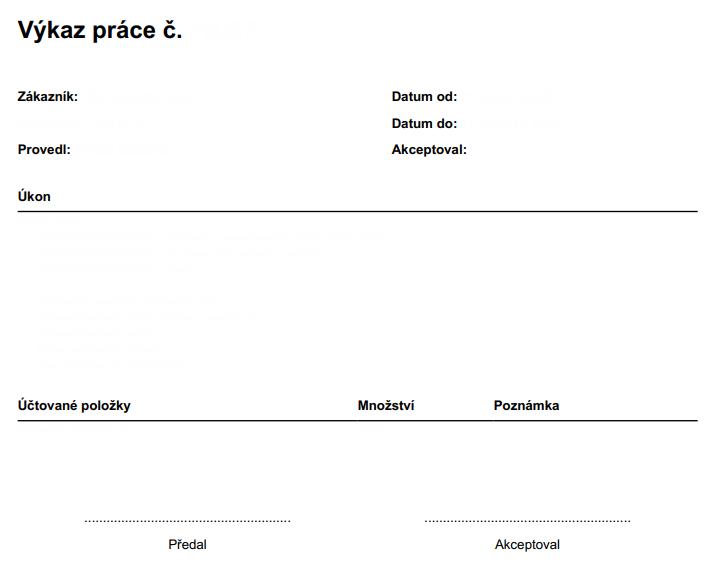 PŘÍLOHA Č. 3    Rozsah a specifikace činností Rozsah a specifikace činností, na které se vztahuje veřejná zakázkaPředpokládaný rozsah pravidelné servisní činnosti je v průměru 32 hodin (á 60 min) měsíčně na zařízení zadavatele (200 x PC, 20 dataprojektorů, 20 tiskáren,…). Ideálně fyzická návštěva 1x týdně v sídle zadavatele a v případě potřeby také na jeho odloučeném pracovišti v Pomněnicích. Prezenční návštěva nebude narušovat plynulý chod školy.  Po dobu Nouzového stavu v ČR i omezeného provozu školy pro prezenční výuku je nutné dodržovat všechna hygienická opatření vyhlášená v daném čase. Správou a servisními službami IT technologií se rozumí zejména:Pokračování v nastaveném systému pro distanční výuku, její zabezpečení a řešení problémů. Správa výpočetní techniky v učebnách informatiky, ve třídách a kabinetechkontrola zapojení periferií;HW - pravidelná profylaxe;SW - instalace aktualizací a požadovaného software;Řešení incidentních stavů PCŘešení požadavků na nastavení stanic v souladu s celkovým konceptem sítě (s přihlednutím na servery a služby na nich běžící, cloudové služby a topologi sítě) Dle požadavků zadavatele servis ostatní technikytiskárny – konfigurace, čištění, pozáruční servis, správa MYQ;projektory – montáž, zapojení, kalibrace, kontrola.Zálohování dat uživatelů používaných na síti na zařízení poskytovatele dle požadavkůSpráva programů na úrovni klientských stanic: Bakaláři, SQL, Docházka, Moodle, Office365, GSUITE,  Helios..Servisní zásahyservisní zásah v pracovní době – maximálně do 16 hodin;řešení méně prioritních problémů bez omezení provozu a výuky – v pozdních odpoledních hodinách;Hotline ve večerních a víkendových hodináchPrekviziceTechnická obsluha systému BakalářiVlastní systém elektronického nahlašování incidentů a požadavků s následným napojením na fakturaci. Systém musí být přístupný odkudkoli přes Internet, optimalizace pro PC/tablet/mobilZnalost konfigurace a nastavení MYQ,PŘÍLOHA Č. 4 Cenové ujednáníPlatnost přílohy : po dobu trvání smlouvy Zvolená paušální služba: -Výchozí SLA: 0RT: - hodinMěsíční paušál: 0,- KčPočet hodin v rámci paušálu: 0Počet doprav v paušálu: 0v konečné ceně pro objednatele je obsaženo:přístup na ticketovací portál pro zasílání a evidenci požadavkůvýkazy činnosti pro kontrolu s návazností na fakturacipodpora více techniků (min. 1 zastupitelný technik) podpora uživatelů pomocí vzdálené správy (zvyšuje rychlost odezvy na incident)LEGÁLNÍ verze programu pro vzdálenou správupreference profylaktických kontrol pomocí vzdálené správy (snižuje náklady na dopravné)dopravné SLA TRSLA 0-SLA 116SLA 2 8SLA 34